Мастер-класс: аппликация «Бабочка»с детьми младшей группы «Сказка»воспитатель Василенко Наталия Алексеевна.Цель: развивать интерес к аппликации как виду деятельности;Задачи:- Продолжать совершенствовать умения и навыки в вырезании круга изквадрата;- Развивать диалогическую речь, активизировать словарь;- Закреплять знания о геометрических фигурах (квадрат, круг, треугольник);- Воспитывать аккуратность при работе с клеем; - Развивать самостоятельность, творческие способности, фантазию,воображение;Материал: заготовки бабочек, круги, квадраты, лепестки из цветной бумаги на каждого ребенка, клей ПВА, кисти, салфетка, клеёнка, ножницы.Ход занятияРебята, отгадайте загадку, и вы узнаете, кто прилетит к нам в гости:На большой цветной ковер села эскадрилья-То раскроет, то закроет расписные крылья  (Бабочка!)Правильно, это бабочка!Показать ребятам иллюстрации разных бабочек.Бабочки - удивительные насекомые, у них очень яркие, красивые, нарядные крылья.Посмотрите внимательно, чем они похожи, что общего есть у всех бабочек? (у них есть усики, туловище, 4 крылышка, лапки и т. д.).А почему бабочку сравнивают с цветком?(они красивые, разноцветные)Таких красивых бабочек я вам показала. Бабочек ловить не нужно, лучше просто наблюдать за ними, как они перелетают с цветка на цветок. Бабочки украшают нашу природу, многие из них приносят пользу, опыляя растения.Ребята, а вот и наша гостья прилетела! Я хочу вам рассказать историю про эту бабочку.Жила-была бабочка (показывает бабочку). И летала она по полям, по лугам, порхала с цветка на цветок, и вдруг ей стало грустно одной. Как вы думаете, ребята, почему ей стало грустно?(Потому, что у неё не было друзей и подруг.)Да, у неё не было подруг, поэтому ей и стало грустно. А давайте мы с вами для нашей бабочки сделаем подружек. Украсим их разноцветными геометрическими фигурами.Физ. минутка: Утром бабочка проснулась,   (плавные взмахи руками)
Улыбнулась, потянулась,       ( потянуться )
Раз - росой она умылась, 
Два - изящно покружилась, 
Три - присела 
На четыре - улетела.(Дети выполняют задание).Далее ребята приступают к работе: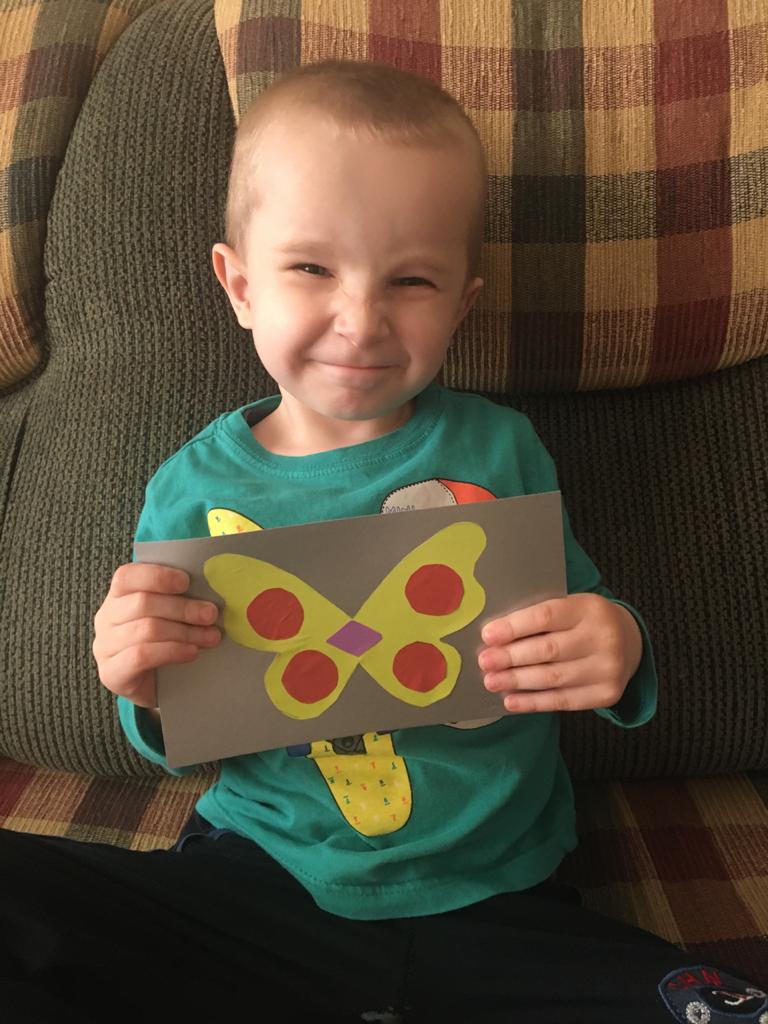 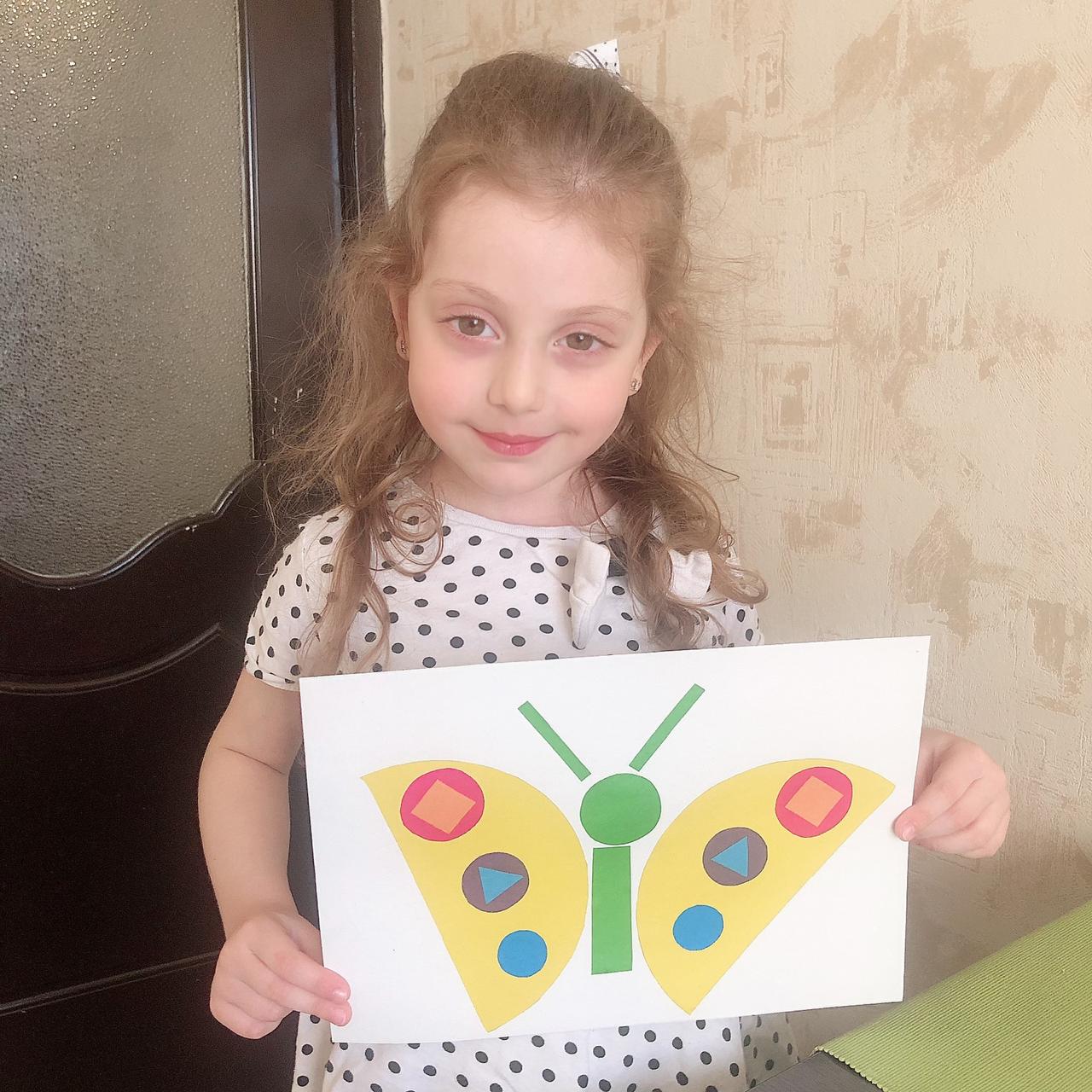 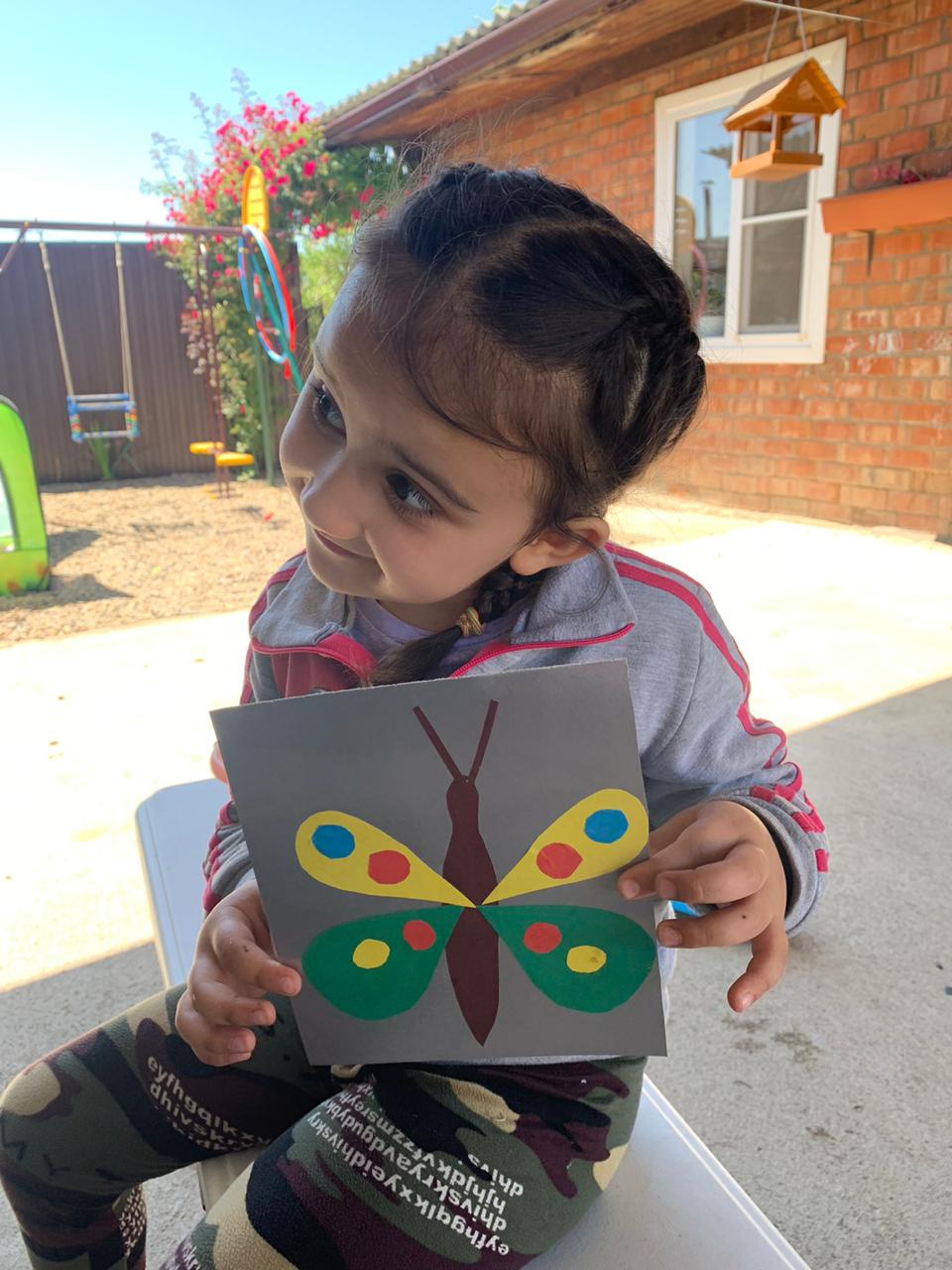 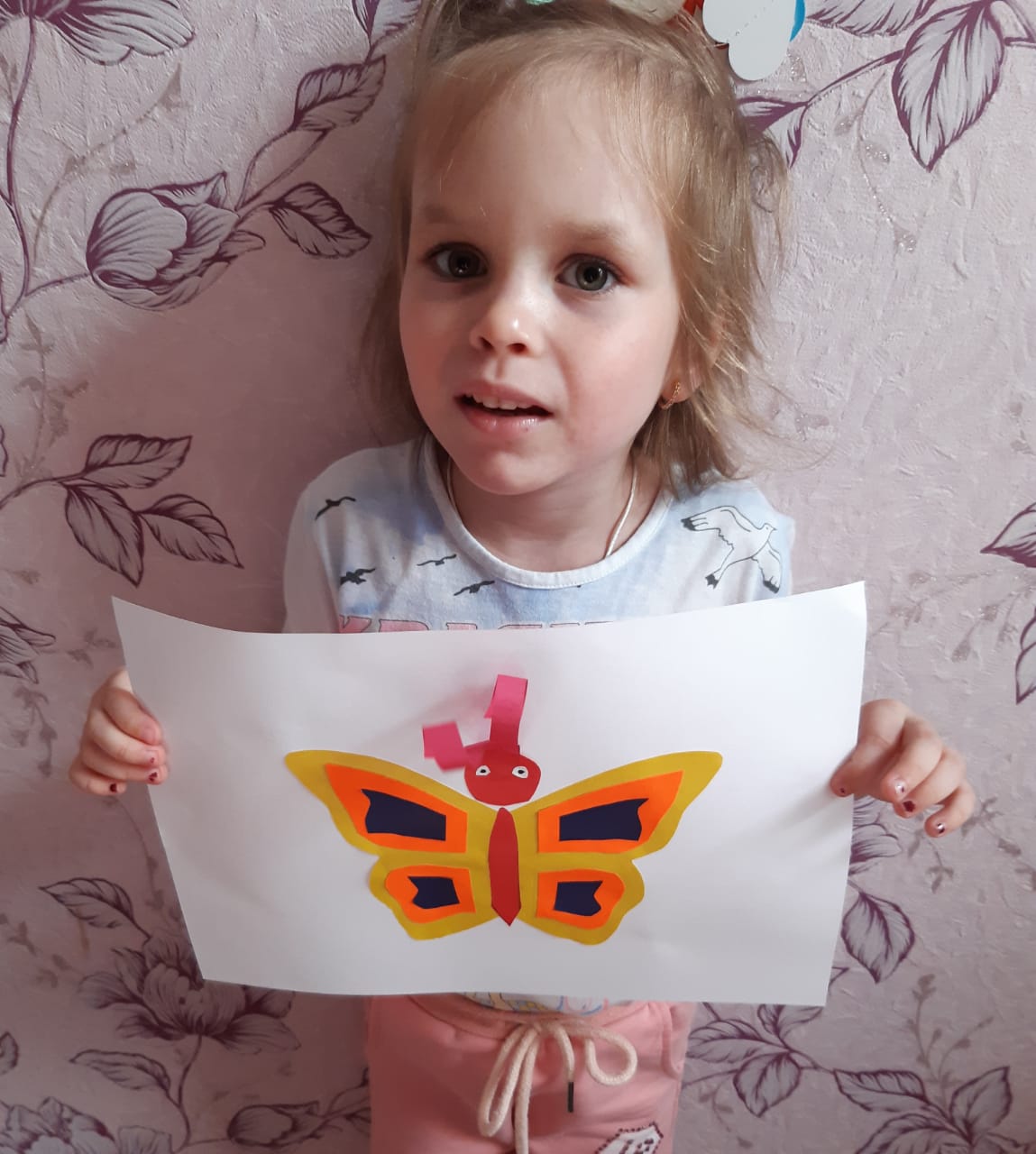 В конце можно провести подвижную игру«Найди свой цветок»Выберите себе цветок того цвета, какой вам больше нравится. Положите цветок на ковер. Теперь дети превращаются в бабочек и садятся каждый на свой цветок - бабочки спят. Вот бабочки проснулись и посмотрели по сторонам (повороты головы влево-вправо). Бабочки расправили крылышки и взлетели. Полетели бабочки. Спал цветок и вдруг проснулся,           Плавно поднять руки вверх.Больше спать не захотел.                 Повернуть голову вправо-влево.Шевельнулся, потянулся,                Руки на пояс, встать на носочки.Взвился вверх и полетел.               Бег на носочках, машем крылышками.Дождик начинается. Бабочки, летите скорее на свой цветок! (После того, как дети отыщут свои цветы, игра повторяется).И обязательно всех похвалить, ребята очень старались, получились замечательные бабочки.